Bestilling af boggaver Bestilling hos GyldendalLav en kopi af nedenstående bestillingsliste, udfyld den og send til: salg@gyldendal.dk Skriv Sommerbogen 2021 i emnefeltet.Der kan kun laves én samlet bestilling, og hvis I skal have bøgerne inden kampagnestart, så er deadline for bestilling den 1.6.21.  I betaler selv fragten.Bestillingsseddel GyldendalFakturerings- og leveringsadresse: Ean nr.:Bestilling hos TellerupMed rabatkoden ”sommerbog” får I 50% rabat på alt i webshoppen. Rabatten kommer oveni alle tilbud, der i forvejen måtte være på shoppen. I kan bestille så mange gange I vil, så længe I bestiller for minimum 1000 kr. ad gangen. Leveringstid er 1-3 hverdage. Fragten er gratis.Direkte link hvor rabatkoden er aktiveret: https://tellerup.com/cart/kuponkode/sommerbog/Bestilling hos Straarup & CoLav en kopi af nedenstående bestillingsliste, udfyld den og send til: simon@straarupogco.dk Skriv Sommerbogen 2021 i emnefeltet.I må gerne bestille flere gange, og hvis I skal have bøgerne inden kampagnestart, så er deadline for bestilling den 4.6.21.  I betaler selv fragten.Sommerbogen 2021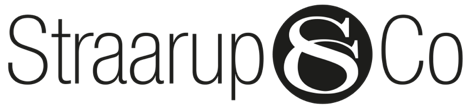 (alle priser ex. moms)Kontaktoplysninger                                                                 FagbøgerISBNPrisAntalSådan koder du. Lær computerprogrammering trin for trin978870221958640 kr.Hvornår ved man, at der er en elefant i køleskabet? - og 165 andre gakkede gåde978870219053340 kr.Bøger til begynderlæserenDyrevenner - Lille Lola978870228308240 kr.Koko 1 - Pigen de kaldte nat978870218113540 kr.Alf og Bjørn redder verden 1: Død over Tandfeen978870226299540 kr.Villads fra Valby får et brev978876382938040 kr.At ha' to hunde978876384314040 kr.Veninder for altid 1. Ji978876381452240 kr.Pjok og Petrine 1 - En pony i præmie978870205939740 kr.Bøger til mellemgruppen (9-12)Mirja 1 - De nye vinger978870219026740 kr.The Witches978870231884540 kr.Antboy 1 - Tissemyrens bid978876381719640 kr.Hjerteformer978870228731840 kr.KICK978876385602740 kr.The last kids on earth 1- Monsterinvasionen978870227492940 kr.Pigeliv 1 - Klassens dronning978870226587340 kr.Bøger til de store (12+)Trinkets978870229225140 kr.Cremasterrefleksen978870222591440 kr.Skammerens datter I978876383760640 kr.Sille 1 - En lille hvid løgn. En KÆMPE katastrofe978870227559940 kr.Stjernekys 1 - Toner i natten978870227383040 kr.TitelPrisGenreISBNAntalAlma og Alfred siger A40,00Billedbøger9788793646490Betty og Bertram siger B40,00Billedbøger9788793646506Cæsar og Cirkeline siger C40,00Billedbøger9788793646513Ditlev og Dagmar siger D40,00Billedbøger9788770180955Elly og Eigil siger E40,00Billedbøger9788770181556Felix og Frida siger F40,00Billedbøger9788770181754Gerda og Gilbert siger G40,00Billedbøger9788770181761Hilda og Hassan siger H40,00Billedbøger9788770182072Ida og Ivan siger I40,00Billedbøger9788770182782Jasmin og Julius siger J40,00Billedbøger9788770182799Kleo og Karlo siger K40,00Billedbøger9788770182805Mø og Malik siger M40,00Billedbøger9788770182829Nils og Nova siger N40,00Billedbøger9788770184298Odin og Olivia siger O40,00Billedbøger9788770184267Peter og Pixi siger P40,00Billedbøger9788770184212Queen og Quang siger Q40,00Billedbøger9788770185639Rosa og Romeo siger R40,00Billedbøger9788770185745Sofia og Sofus siger S40,00Billedbøger9788770185684Tilde og Tobias siger T40,00Billedbøger9788770185691Uma og Ulrik siger U40,00Billedbøger9788770185707Viggo og Viola siger V40,00Billedbøger9788770185783Wilma og William siger W40,00Billedbøger9788770185738Xander og Xanthippe siger X40,00Billedbøger9788770186322Yrsa og Yusuf siger Y40,00Billedbøger9788770186339Zara og Zakarias siger Z40,00Billedbøger9788770186346Æsa og Ægir siger Æ40,00Billedbøger9788770186353Øzlem og Øjvind siger Ø40,00Billedbøger9788770186315Åsa og og Åge siger Å40,00Billedbøger9788770186421Fuglen i mig flyver, hvorhen… 40,00Billedbøger9788770181242Sikke en dag!40,00Billedbøger9788770187756ABC for barske børn40,00Billedbøger9788770182744Lily Dyreven40,00Fiktionsbøger9788770185219Englebror40,00Fiktionsbøger9788770182126Jordens uddøde dyr40,00Faktabøger9788770183116Milles nye ven40,00Letlæsning - fiktion9788770182751Malik i Netto40,00Letlæsning - fiktion9788770186292Puk er pilot40,00Letlæsning - fiktion9788770187336Det store show40,00Letlæsning - fiktion9788770185721Solo40,00Letlæsning - fiktion9788770182737Vild med ballet40,00Letlæsning - fiktion9788775490714Fiske Finn får østers40,00Letlæsning - fiktion9788770188333Fiske Finn får en fisk i lommen40,00Letlæsning - fiktion9788770188326Mor og far er væk40,00Letlæsning - fiktion9788775490790Tænder40,00Letlæsning - fakta9788793592285Duer40,00Letlæsning - fakta9788793592421Harer40,00Letlæsning - fakta9788793592568Muldvarp40,00Letlæsning - fakta9788770180030Muldvarp40,00Letlæsning - fakta9788770180030Vi er klimaet40,00Fagbøger til unge9788770185554BibliotekEAN eller CVREvt. Bruger-IDAdressePostnummer og byKontaktpersonMail